Использование рабочих листов на уроках истории
как средство самоорганизации учебной деятельности и способ формирования УУД  обучающихся.«Образование – величайшее из земных благ, если оно наивысшего качества.В противном случае оно совершенно бесполезно».Р. Киплинг.Реализуя Федеральный государственный образовательный стандарт  основного общего образования, столкнулась с  необходимостью поиска таких средств обучения, которые бы способствовали формированию у обучающихся УУД, в том числе и метапредметных. Обеспечивая качество формирования общеучебных умений у обучающихся,  активно применяю средства  информационных и коммуникационных технологий. Это позволяет осуществлять дифференциацию и индивидуализацию процесса обучения за счет использования  выбора заданий разного уровня сложности, организации самостоятельного продвижения по темам учебного курса. Созданию  развивающей среды для формирования у обучающихся универсальных учебных действий способствует и организация внеурочной деятельности, которая обеспечивает условия для достижения личностных и метапредметных результатов.Следовательно, надо, научить детей самостоятельно  работать с большими объемами информации, формировать коммуникативные компетенции, развивать способность к самообразованию.Увы, старшеклассники сегодня испытывают трудности в планировании  и организации самостоятельной работы. Научить этому своих учеников можно используя на уроках рабочие листы.Рабочий лист -  это своеобразный навигатор по теме урока, который может использоваться  на любых этапах урока или «вкрапляться» в урок. Используя  листы на уроках истории или обществознания, включаются задания по принципу от простого к сложному. Заполнение  листов  осуществляется на основе работы с текстами учебника или дополнительного материала. Обучающиеся получают распечатанные рабочие листы. Заполненный лист – это своеобразный опорный конспект  изучаемой темы. Работа с листами  позволяет  включать задания разного вида и  уровня сложности, т.е. обеспечивает дифференцированный подход. Материалы листа могут содержать задания для самостоятельного изучения материала, практикумы  для закрепления изученного. Ребята могут выполнять задания индивидуально, в парах или группах,  развивая коммуникативные навыки.Применение рабочих листов максимально включает учащихся в процесс познавательной деятельности. Практика применения рабочих тетрадей на уроках истории показала: не все родители обеспечивают для своих детей покупку рабочих тетрадей, выполнение Д\З в них. А с доступом в интернет и наличие разного рода «ГДЗ» по всем предметам, сводит  значение использования таких тетрадей к минимуму, а выполнение всех заданий к теме на уроке попросту невозможно. В связи с этим возникла необходимость в овладении обучающимися навыками самостоятельности в планировании и осуществлении учебной деятельности. Но ситуация показывает наличие противоречия между требованиями к результатам освоения образовательной программы и низким уровнем формирования организации учебной деятельности  и мотивации учащихся группы риска (потенциальная оценка «2» по предмету). Необходимо создать раздаточный материал для урока при изучении темы – рабочий лист, на основе материалов рабочих тетрадей и с учетом  индивидуальности уровня класса.  Использование принципа «Здесь и сейчас», позволяет говорить об объективности оценки знаний обучающихся,  ученики работают в своем удобном для них ритме, разноуровневость заданий листа работы, обеспечивает  «индивидуальную образовательную траекторию».Некоторые ученики с трудом воспринимают большие объемы печатного текста, «не хочу, не буду»читать основная позиция современного ребенка. В рабочих листах, в основе заданий лежит метод наглядно – образного мышления, который вызывает у них интерес, а небольшой объем заданий – уверенность в силах. На основе этого строится дальнейшая работа по формированию метапредметных  УУД. Так, использование рабочих листов на уроках истории и обществознания способствует формированию у обучающихся навыков самоорганизации учебной деятельности.Рабочие листы помогают сформировать у обучающихся конкретные способы учебной  деятельности, создать условия для индивидуального развития учащихся, помочь в реализации способностей каждого ребёнка.Учитель создает рабочий лист в соответствии с возрастом и интересами учащихся. Преимущество рабочего листа ещё и в том, что его можно использовать на разных этапах урока. Рабочий лист помогает активизировать учеников на этапе вызова, организовать продуктивную самостоятельную деятельность на этапе осмысления и обобщения, является замечательным средством получения обратной связи.Задачи, которые можно решить при помощи рабочего листа, многогранны:
          формирование навыков самоорганизации учебной деятельности учащихся;
          формирование навыков использования различных приёмов обработки информации;
          формирование логических умений;
          интенсификация урока, обеспечение дифференцированного подхода в уроке.В завершении работы с рабочим листом, обучающиеся  на этапе рефлексии могут  провести самооценку проделанной работы. Например:«Оцените свои результаты на уроке (да/нет/частично):

- Я выполнил цель урока ___
- я легко заполнил таблицу 1____
- я легко заполнил таблицу 2 _____ (мои затруднения____________________________)»В зависимости от поставленных задач учитель определяет форму рабочего листа и способы работы с ним. Приложение № 1.Рабочий лист к § 1.Тема: Образование Германских королевств.Задание № 1.  Сформулируйте цель урока: ___________________________________________________________________ (при затруднении, можете использовать:- Определить ...
- Узнать…
- Познакомиться...)
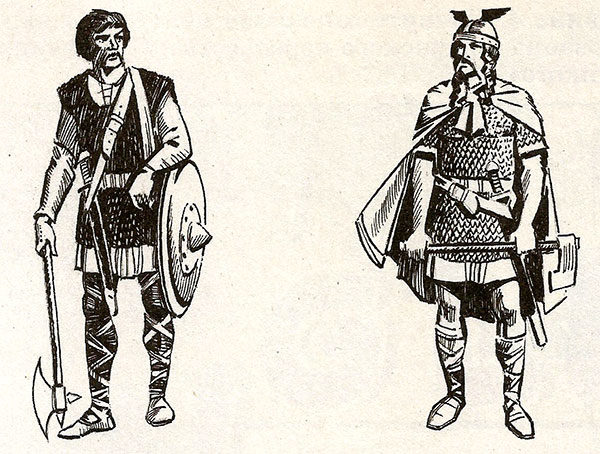 Задание № 2.  Рассмотрев рисунки и опишите  вооружение  франков.  Какие  признаки помогают определить,  кто из  них вождь? 

*Обратите внимание, что у одного из изображённых воинов короткие волосы, а у другого - длинные. – что это означает? 
В документе рассказывается, как, вероломно захватив одного из вождей франков и его сына, Хлодвиг, связав обоих, остриг им волосы. - Почему Хлодвиг так поступил? Предположите, кто по обычаям фраков мог иметь длинные волосы.Задание № 3.  Какие из признаков характерны для государства франков времён Хлодвига,  а какие нет?  Объясните почему. 

1) Выбор правителя народным собранием франков. 
2) Сбор налогов для содержания дружины. 
3) Создание письменных законов. 
4) Народное ополчение - постоянная военная сила. 
5) Появление крупных землевладельцев и зависимых крестьян. 
6) Разделение государства на области во главе с графами, подчинявшимися Хлодвигу. 
7) Передача власти по наследству.Задание № 4.Заполните  таблицу «Организация войска франков при Хлодвиге Меровинге  и при Карле Мартелле»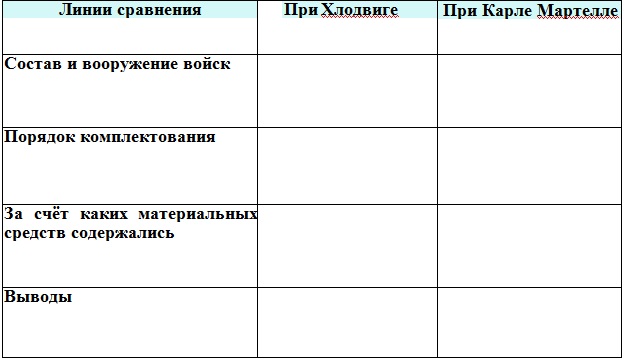 Задание № 5. Выберите   правильный   ответ "Что такое феод?" и выпишите   его .
Что такое феод?А) Земельный надел, передаваемый в собственность крупному землевладельцу мелким земельным собственником за защиту от притеснений знатных соседей.Б) Земельное владение с зависимыми крестьянами, жалованное сеньором своим вассалам за конную военную службу. Передавалось по  наследству.В) Земельное владение, передаваемое сеньором своим зависимым крестьянам в собственность.Задание № 6. «Оцените свои результаты на уроке (да/нет/частично):

- Я выполнил задание 1, сформулировал  цель урока ___
- я легко выполнил задание 2____
- я легко выполнил задание 3  _____ (мои затруднения____________________________)»- я легко заполнил таблицу в задании 4__- я легко выполнил тест  задания № 5Рабочий лист Тема: ________________________________Фамилия и имя, класс:1._______________________2._______________________        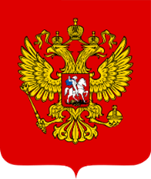                            Государственный ______ Российской Федерации.№1. Герб – это __________________________________________.№2. Наука о гербах называется ___________________.№3. К правлению каких императоров России относятся эти гербы?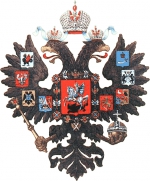 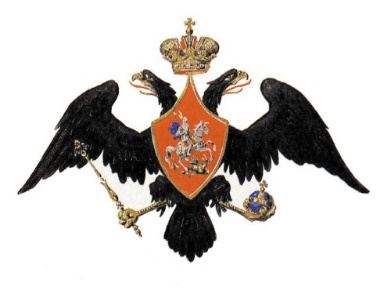 ______________                 _______________                                     Государственный ________ Российской Федерации.№4.  По чьему царскому указу белый, синий и красный цвет были установлены как цвета Государственного флага?  _________________________________________________№5. Дорисуйте недостающий элемент к действующему флагу нашей страны, чтобы получился флаг, предложенный Петром I. 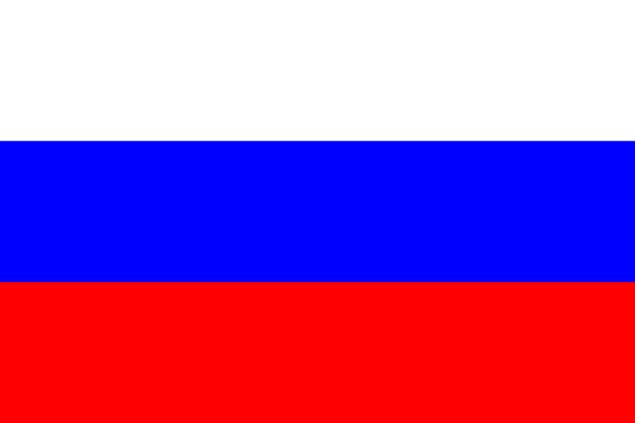 №6. В каком году, по чьему указу был утвержден Государственный флаг Российской Федерации?               (запишите год, должность и фамилию)                       Государственный ________ Российской Федерации.№7. Прослушайте гимны разных времен нашего государства и, используя тексты этих гимнов, опишите их главную мысль.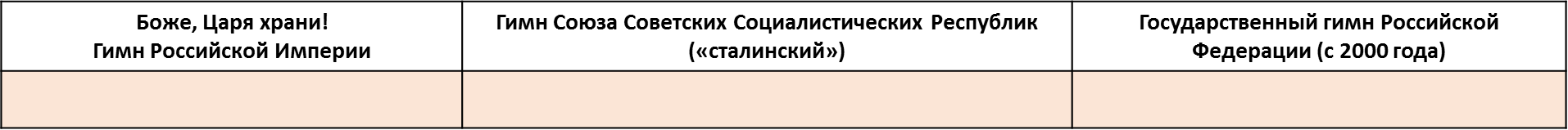 